Admission Form for Academic Year 2020-21Uttar Pradesh Textile Technology Institute11/208 Parwati Bagla Road, Souterganj, Kanpur (U.P), India-208001(An Autonomous Body of UP Government)(Affiliated to Dr. APJ Abdul Kalam Technical University, Lucknow)Family DetailsDean											DirectorOffice of the RegistrarUttar Pradesh Textile Technology Institute, KanpurList of Documents to be attached with the Registration form at the InstituteBelow this line, for official use onlyiqf”V djus okys vf/kdkjh ds gLrk{kj				uke				frfFkVerifying Officer’s Signature					Name				DateOffice of  the RegistrarUttar Pradesh Textile Technology Institute, KanpurGuidelines for Students seeking admission to First Yea &Second Year (Lateral Entry)1. Registration of fresh students will take place between 21 November 2020 to 24 November (or till the date extended by A.K.T.U., as the case may be) during 10:30am to4:00 pm on all working days.2. First Year Students will have to report at the admission cell of the institute.3. Registration form will be given to the students at the time of registration at institute. Alternatively students can download it from our website and can bring it filled properly(preferable).4. Registration form is to be filled by student and to be submitted at the concerned counter within the admission Cell.5. List of documents required at the time of registration is attached with this instruction sheet.6. Students are advised to carry two sets of attested documents.7. We do not hold any other document in original except Transfer Certificate/Migration Certificate and Conduct Certificate. But all the documents are required in original for verification purpose.8. SC/ST Students, who are eligible for “Dashmottar scholarship and fee reimbursement scheme of Samaj Kalyan Vibhag may be granted relaxation in fee deposition at the time of admission/ registration, on presentation of   a. Caste Certificate (Original)   b. Caste Certificate (Internet Copy)   c. Income Certificate (Original)   d. Income Certificate (Internet Copy)   e. Agreement as per Proforma ‘B’9. Students of all other categories, except mentioned at  point 8, above and except fee waiver quota will be required to deposit full fee at the time of registration 10. Fee related instruction     a. SC/ST Students registration for the first Year and IInd Year (Lateral Entry) covered under point 8 above are required to pay Rs 42,800.00 less counselling fee already paid.(for example if you have paid Rs.12000/- as counselling fee then you have to deposit 42800-12000 = Rs. 30800/-)      b. Fee Waiver Quota students registering for the first Year are required to pay Rs. 42,800.00 less counselling fee already paid.(for example if you have paid Rs.20,000/- as counselling fee then you have to deposit 42800-20000 = Rs. 22,800/-)     c. Students of all other categories will be required to deposit full fee at the time of registration.          Rs. 82,800.00 less counselling fee already paid.(for example if you have paid Rs.20,000/- as counselling fee then you have to deposit 82800-20000 = Rs. 62,800/-    d.   The fee above is without adding hostel fee. Students are required to deposit the difference of above mentioned fee and the fee deposited at counselling centre of AKTU.	;gka of.kZr ‘kqYd] iw.kZ ns; ‘kqYd ¼Nk=okl ‘kqYd ds fcuk½ gS] izos’k ds le; laLFkku esa ‘kqYd Hkqxrku igys gh Counselling Centre esa tek ‘kqYd vkSj iw.kZ ‘kqYd ds vUrj jkf’k ¼Difference) ds fy, fd;k tk,xkA    e.     The fee is to be paid through Demand Draft in favour of Director UPTTI Kanpur, Payable at Kanpur.	‘kqYd Hkqxrku fMekUM Mªk¶V ds ek/;e ls Þfuns’kd] m0iz0 oL= izkS|ksfxdh laLFkku] dkuiqjÞ ds i{k esa dkuiqj ij ns; fd;k tk ldrk gSA		ORFee may be deposited  through online SBI SB collect web portal or through institute web site uptti.ac.in “Pay Fee Online” Students requiring hostel facility will have to fill the hostel application form and deposit in the Counter made for this.Hostel Fee is Rs. 21,100.00 and to be deposited only after confirmation of allotment of hostel.11. In case of any discrepancy in fee amount, the fee structure already uploaded on our web site will be taken as final reference.For any query mail to : info@uptti.ac.in			Website: www.uptti.ac.inAdmission Form (For Existing Student)Admission Form for Academic Year 2020-21 / II,III&IV yearUttar Pradesh Textile Technology Institute, Kanpur11/208 Parvati  Bagla Road,Souterganj,Kanpur(U.P.) India-208001(An Autonomous body of UP Government)
(Affiliated to Dr APJ Abdul Kalam Technical University, Lucknow)Name of Candidate :   ……………………………………………………………..(Capital Letter)In Hindi                 : ………………………………………………………………..Branch         :    ……………………Year…………………………………………Enrollment No:  …………………………Roll No: …………………………………….Date of Birth: ……………………………………………………………………..(DD/MM/YYYY)Mother’s Name: ……………………………….Mob No.: …………………………………...Mother’s Occupation: ………………………….Yearly Income: ………………………….Father’s Name: ………………………………… Mob No.: ..………………………………..Father’s Occupation: …………………………. Yearly Income: ….……………………….Office Address: ………………………………………………………………………………..	             …………………………………………………………………………………. Residential Address(Permanent): ……………………………………………………………                        ..…………………………………………………………………………………Address for Correspondence: .………………………………………………………………                       ...…………………………………………………………………………………Contact No :Student: ………………………………………Parent: ………………………..Gender: …………………………………………Category: ………………………………….Details of fees Deposited Rs.:…………………………………………………………………Online fee deposit Number and Date: …………………………………………….                                                                                                              Signature of Candidate For Office Use:Recommendation of Admission Committee Recommended /Rejected………………………………………………………………………Signature (Convener Admission Committee) ……………………………………………….Signature (Accountant) ……………………………………………………………………….Date:                                                                                                                                 Director									                                UPTTI, KanpurDeclaration:By Candidate : I ………………………………………………………….…………. (Name of Candidate)	hereby declare that;I have not been debarred/restricted from any educational society/Institute/CollegesThe details furnished in the application form are true to the best of my knowledge and belief and in case of any false information’s admission may be treated as cancelled. I shall abide by the rules and regulations of the institute and the  university. Date:									Signature of CandidateBy Parent/Guardian:I …………………………………………………………………………………………. (Name and Address) do solemnly affirm that I Undertake the responsibilities for the conduct of my son/ daughter/ward Sri/Smt./Km. ………………………………….. …………………………………………… I will also pay regularly all expenses during his/her study/stay at the institute and agree to refund all expenditures including free ship / stipend in leaving the study without completing the course. Date: 									Signature of Candidatepsrkouh	jSfxax vijk/k gS ekuuh; loksZPp U;k;ky }kjk fjV ;kfpdk la0&¼lh½@656@1998 ij fn;s; x;s funsZ’k ds vuqlkj jSfxax fu”ks/k gSA	vr% ijks{k ;k vijks{k :Ik ls jSfxax esa lafyIr ik;s tkus ij d{kk ls fu”dklu@ Nk=kokl ls fu”dklu@laLFkk ls fu”dklu ds lkFk&lkFk U;kf;d izfdz;k }kjk vU; n.MkRed dk;Zokgh Hkh dh tk ldrh gSA vr% Nk=@Nk=k;sa jSfxax tSlh dqd`R;ksa esa lfEefyr u gksaA 										funs’kd	jSfxax ;k vU; vuq’kklukRed dk;Zokgh esa vxj eSa nks”kh ik;k x;k rks laLFkku }kjk nf.Mr fd;s tkus ij eq>s dksbZ vkifRr ugha gksxhA 									Nk=@Nk=k dk gLrk{kj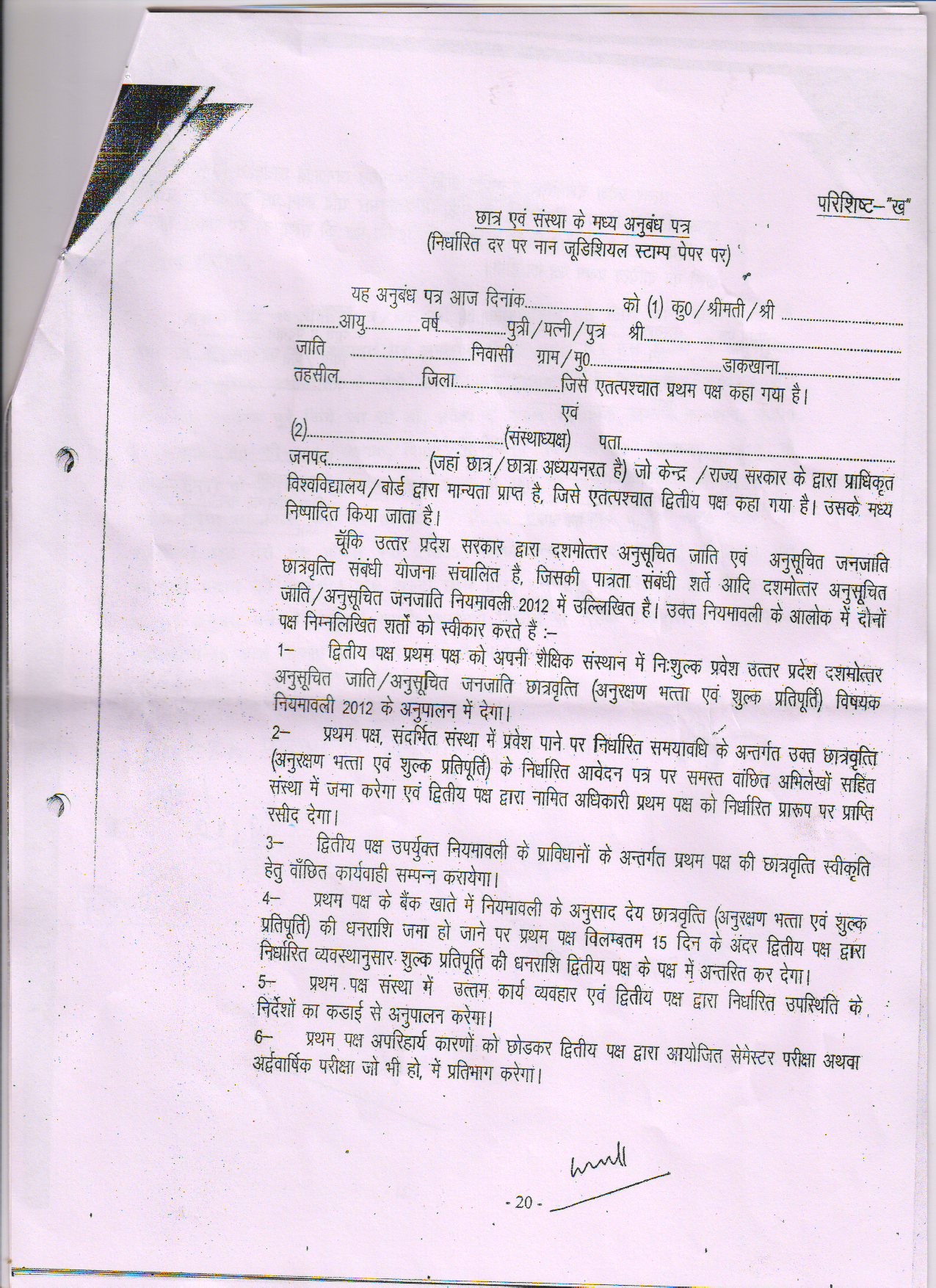 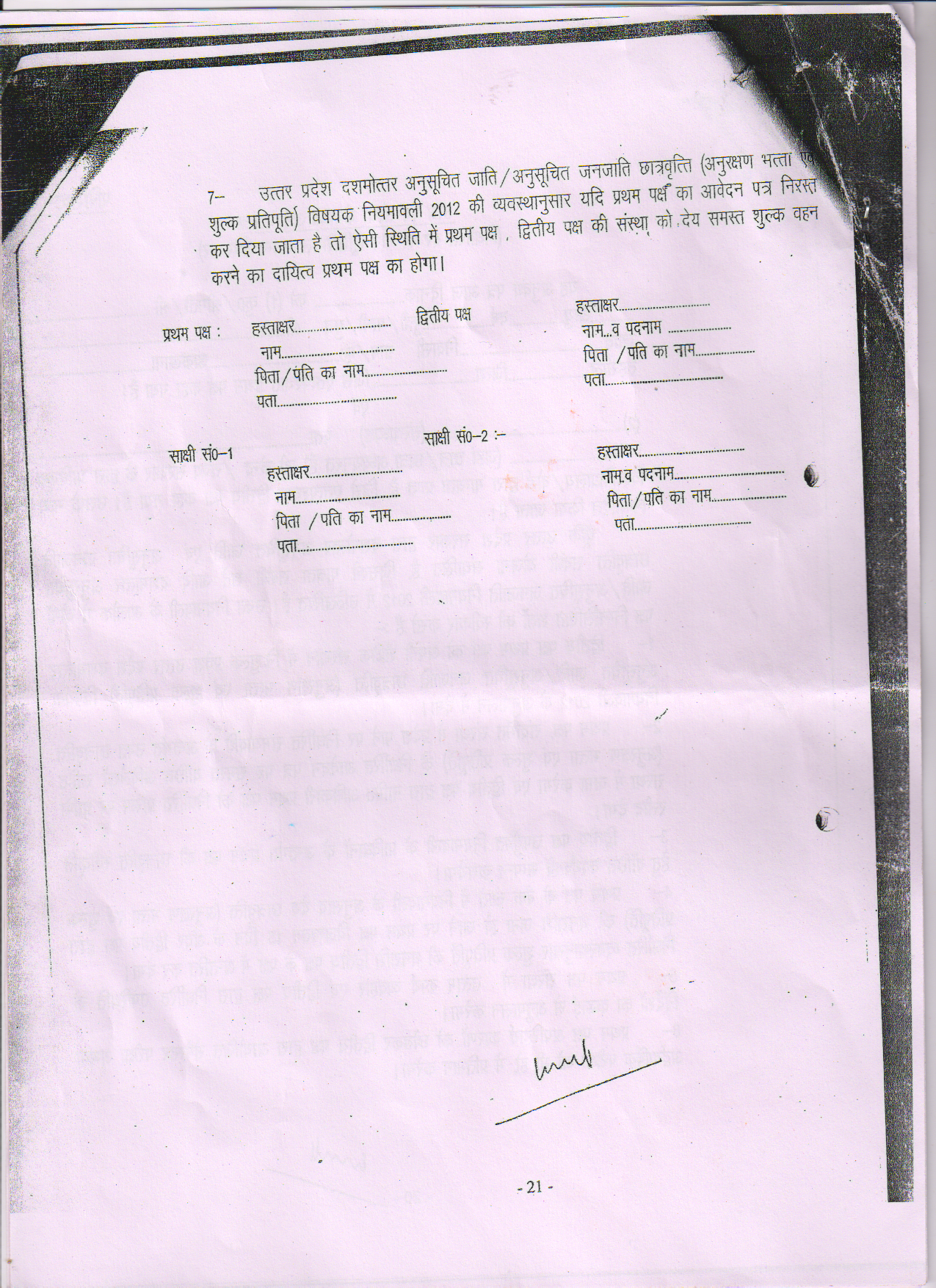 Uttar Pradesh textile technology institute11/208 Parwati Bagla Road, Souterganj, Kanpur (U.P.), India -208001(An Autonomous Body of UP Government)(Affiliated to Dr. APJ Abdul Kalam Technical University, LucknowHOSTEL ALLOTMENT FORM 2020-21DEPARTMENT: ---------------------------------------------------------------DATE: ----------------------------PERSONAL DETAILSName of the Student			: ----------------------------------------------------------------Category				: ----------------------------------------------------------------Roll NO./Appn No.			: ----------------------------------------------------------------Name of the Degree			: ----------------------------------------------------------------Name of the Deptt. Of Studies	: ----------------------------------------------------------------Year of Study				: ----------------------------------------------------------------Aadhar Card No. 			: ----------------------------------------------------------------Blood Group				: ---------------------------------Rh----------------------------Email ID				: ----------------------------------------------------------------Mobile No. 				: ----------------------------------------------------------------PARENT’S DETAILSFather’s Name				: ----------------------------------------------------------------Mother’s Name			: ----------------------------------------------------------------Permanent Address			: ----------------------------------------------------------------						 -----------------------------------------------------------------						 -----------------------------------------------------------------						 -------------------------------PIN-----------------------------						 Tel. No./Mobile No. ----------------------------------------Address for Correspondence		: ----------------------------------------------------------------						 -----------------------------------------------------------------						------------------------------------------------------------------						-------------------------------------PIN------------------------						Tel No./Mobile No.------------------------------------------						Email ID: -----------------------------------------------------Father’s Occupation			: ----------------------------------------------------------------Father’s Office Address		: ----------------------------------------------------------------						: ----------------------------------------------------------------						: ----------------------------------------------------------------						: ----------------------------PIN--------------------------------						Tel. No.:-------------------------------------------------------						Mobile No.:---------------------------------------------------						Email ID:------------------------------------------------------Mother’s Occupation			: ----------------------------------------------------------------Mother’s Office Address		: ----------------------------------------------------------------						: ----------------------------------------------------------------						: ----------------------------------------------------------------						: ----------------------------PIN--------------------------------						Tel. No.:-------------------------------------------------------						Mobile No.:---------------------------------------------------						Email ID:------------------------------------------------------LOCAL GAURDIAN’S (LG) DETAILSName of LG in Kanpur		: ----------------------------------------------------------------Relation of LG with Student		: ----------------------------------------------------------------Residence Address of LG		: ----------------------------------------------------------------						: ----------------------------------------------------------------						: ----------------------------------------------------------------						: ------------------------------------PIN------------------------						Tel No.:--------------------------------------------------------						Mobile No.:---------------------------------------------------						Email ID:------------------------------------------------------Occupation of LG			: ----------------------------------------------------------------DECLARATION BY THE STUDENT PARENTS & L.G.	We have gone through all the provisions contained in the rules and regulations thoroughly and will abide these rules and regulations.	I certify that the information given above are true and correct. If my conduct, during my stay is found unsatisfactory, due to my negligence, misbehaviour & indiscipline, I agree that I will abide by your decision. I will immediately vacate the hostel if ordered to do so. All students staying in the hostel should reach in the hostel within the given time schedule.Date:- ------------------------				Place:- -----------------------Year of Admission (I/IInd Lateral)Allotted BranchAlloted CategoryAllotted Sub CategoryMale/Female (Write M/F)Allotted Roll No. Student’s Personal DetailsStudent’s Personal DetailsStudent’s Personal DetailsStudent’s Personal Details1Name of Candidate in Capital Letters2Name of Candidate in Hindi3Date of Birth (DD/MM/YYYY)4Correspondence Address5Permanent Address Student’s Photo above6Student’s Mobile No7Student’s E-Mail IdStudent Signature above8. Details of School/college Last Attended:8. Details of School/college Last Attended:Name of School/College Last Attended:Name of School/College Last Attended:Exam PassIntermediate (10+2)/ DIPLOMA/ B.Sc.Year of Passing (YYYY)Roll NumberMaximum MarksMarks ObtainedDivision(%) of Marks obtained 9. Details of Fee Payment (to be filled by the student)9. Details of Fee Payment (to be filled by the student)9. Details of Fee Payment (to be filled by the student)9. Details of Fee Payment (to be filled by the student)Mode of fee depositionBank DraftSBI-E CollectAny OtherAmount Deposited in Rs.Serial Number of DD/ Challan/College ReceiptName of Issuer Bank (in Case  For Official (accounts section) Use Only (to be filled by Accounts section)For Official (accounts section) Use Only (to be filled by Accounts section)For Official (accounts section) Use Only (to be filled by Accounts section)For Official (accounts section) Use Only (to be filled by Accounts section)I have checked the details of fee depositedI have checked the details of fee depositedI have checked the details of fee depositedI have checked the details of fee depositedFee Amount depositedDate:Signature (Acc.)Note:10Fathers Name11Father occupation12Father’s Residential/  correspondence Address13Father’s Office Address14Father’s Mobile No15Father’s E-MailFather’s Photo Above16Father’s MonthlyIncome in Rs. Father’s Signature Above17Father’s Pan No.18Mother’s Name19Mother’s Occupation20Mother’s Residential/ correspondence Address21Mother’s Office Address22Mother’s Mobile No23Mother’s E-MailMother’s Photo Above24Mother’s Monthly Income in Rs.Mother’s Signature Above25Mother’s Pan No.26. Details of Brothers and Sisters26. Details of Brothers and Sisters26. Details of Brothers and SistersBrother 1NameAge in YearsOccupation/StudyingAddress of Work/Study PlaceMobile No:E-Mail Id.Brother 2NameAge in YearsOccupation/StudyingAddress of Work/Study PlaceMobile No:E-Mail Id.Brother 3NameAge in YearsOccupation/StudyingAddress of Work/Study PlaceMobile No:E-Mail Id.Sister 1NameAge in YearsOccupation/StudyingAddress of Work/Study Placesister 2 NameAge in YearsOccupation/StudyingAddress of Work/Study PlaceSister 3 NameAge in YearsOccupation/StudyingAddress of Work/Study Place27 psrkouhjSfxax vijk/k gS ekuuh; loksZPp U;k;ky; }kjk fjV ;kfpdk la0&¼lh½@656@1998 ij fn;s x;s funsZ’k ds vuqlkj jSfxax fu”ks/k gS vr% ijks{k ;k vijks{k :Ik ls jSfxax esa lafyIr ik;s tkus ij d{kk ls fu”dklu@Nk=kokl ls fu”dklu@laLFkk ls fu”dklu ds lkFk &lkFk U;kf;d izfdz;k }kjk vU; n.MkRed dk;Zokgh Hkh dh tk ldrh gSA vr% Nk=@Nk=k;sa jSfxax tSlh dqd`R;ksa esa lfEefyr u gksaA 28. Declaration 1: By Candidate:                            I …………………………………………………………………….… (Name of Candidate)             Hereby declare that;I have not been debarred/restricted from any educational society/Institute/College.The details furnish in the application form are true to the best of my knowledge and belief and in case of any false information’s admission will be treated cancelled.I shall abide by the rules and regulations of the institute and university.Date:                                                                                                                             (Signature of Candidate)29. Declaration 2: By Candidate:jSfxax ;k vU; vuq’kklukRed dk;Zokgh esa vxj eSa nks”kh ik;k x;k rks laLFkku }kjk nf.Mr fd;s tkus ij eq>s dksbZ vkifRr ugha gksxhA Date:                                                                                               Nk=@Nk=k dk gLrk{kj30. Declaration: By Parent/Guardian:       I ………………………………………………………………………………………………………………...(Name and Address) do solemnly affirm that I Undertake the responsibilities for the conduct of my son/ daughter/ward Sri/Smt./Km. …………………………………………………………………………… I also pay regularly all expenses during his/her study/stay at the institute and agree to refund all expenditures including free ship / stipend in leaving the study without completing the course.Date:                                                                                                                 Signature of Parent/GuardianRecommend/RejectSignature of Document VerifierSignature of HODVerified from internet List by (Name & Signature)Date of AdmissionID Card NumberSNnLrkost dk ukeName of the documentnLrkost dk ukeName of the documentfVIif.k;kWaRemarks1dkmaflfyax dsUnz }kjk fn;s x;s vkoaVu i= dh izfrCopy of Allotment Letter given by Counselling Centre dkmaflfyax dsUnz }kjk fn;s x;s vkoaVu i= dh izfrCopy of Allotment Letter given by Counselling Centre 2ik=rk ijh{kk ¼baVjehfM,V@fMIyksek½ lfVZfQdsV dh dkWihCopy of Qualifying Exam. (Intermediate/Diploma) Certificate ik=rk ijh{kk ¼baVjehfM,V@fMIyksek½ lfVZfQdsV dh dkWihCopy of Qualifying Exam. (Intermediate/Diploma) Certificate 3gkbZ Ldwy izek.k i= dh izfrfyfiCopy of HIGH SCHOOL CertificategkbZ Ldwy izek.k i= dh izfrfyfiCopy of HIGH SCHOOL Certificate4tkfr izek.k i= (Caste Certificate) dh dkWihtkfr izek.k i= (Caste Certificate) dh dkWih5tkfr izek.k i= dh lacaf/kr foHkkx dh osclkbV esa izkIr lR;kiu dkWihVerification copy of Caste Certificate obtained from the website of respective departmenttkfr izek.k i= dh lacaf/kr foHkkx dh osclkbV esa izkIr lR;kiu dkWihVerification copy of Caste Certificate obtained from the website of respective department6fuokl izek.k i= (DOMICILE Certificate) dh dkWih  fuokl izek.k i= (DOMICILE Certificate) dh dkWih  7fuokl izek.k i= dh lacaf/kr foHkkx dh osclkbV ls izkIr lR;kiu dkWihVerification copy of Domicile Certificate obtained from the website of respective depertmentfuokl izek.k i= dh lacaf/kr foHkkx dh osclkbV ls izkIr lR;kiu dkWihVerification copy of Domicile Certificate obtained from the website of respective depertment8 Nk= dh pkj rLohjsa (Four Photos of Student) Nk= dh pkj rLohjsa (Four Photos of Student)9dkmaflfyax dsUnz esa tek ‘kqYd dh jlhn dh izfrCopy of Receipt of fee deposited at counselling Centredkmaflfyax dsUnz esa tek ‘kqYd dh jlhn dh izfrCopy of Receipt of fee deposited at counselling Centre10ekrk firk ;k vfHkHkkod dh rhu QksVks (Three Photo of Parent or Guardian)ekrk firk ;k vfHkHkkod dh rhu QksVks (Three Photo of Parent or Guardian)11laLFkku esa ns; ‘kqDy dk Hkqxrku 11(A) ;k 11(B)  laLFkku esa ns; ‘kqDy dk Hkqxrku 11(A) ;k 11(B)  11(A)fMekaM Mz~k¶V ds :Ik esa funs’kd] mRrj izns’k oL= izkS|ksfxdh laLFkku ds i{k esa dkuiqj esa ns;Demand Draft: It should be is favour of Director, Uttar Pradesh Textile Technology Institute, Payable at Kanpur11(B)cSad jlhn dh izfr ¼’kqYd cSad esa Hkqxrku fd;k tkrk gS½ (SBI E Collect }kjk)Copy of Bank Receipt If  fee is paid in the Bank by SBI E Collection12vuqlwfpr tkfr@vuqlwfpr tutkfr ds Nk=ksa ds fy, tks V~;w’ku ‘kqYd vkSj University fee esa NwV pkgrs gSa ¼fu;eksa vkSj ‘krksZa dks ns[ksa½ For SC/ST students who wish exemption in tuition fee and university fee (Please see rules and conditions at point 13)vuqlwfpr tkfr@vuqlwfpr tutkfr ds Nk=ksa ds fy, tks V~;w’ku ‘kqYd vkSj University fee esa NwV pkgrs gSa ¼fu;eksa vkSj ‘krksZa dks ns[ksa½ For SC/ST students who wish exemption in tuition fee and university fee (Please see rules and conditions at point 13)12.1tkfr izek.k i= (Caste Certificate)12.2tkfr izek.k i= dh lacaf/kr foHkkx dh osclkbV ls izkIr lR;kiu dkWih Verification copy of Caste Certificate obtained from the website of respective department12.2vk; izek.k i= (Income Certificate)12.3vk; izek.k i= dh jktLo foHkkx dh osclkbV ls izkIr lR;kiu dkWihVerification copy of Income Certificate obtained from the website of revenue department12.4Agreement as per  Proforma ‘B’ ¼ifjf’k”V ^[k^½ in original 12.5pfj= izek.k i= (Character Certificate)13fcUnq la[;k 12 ds laca/k esa fu;e vkSj ‘krsZa¼lekt dY;k.k vk;qDr ds vkns’k la[;k&2689(1)/26-03-2010-4(358)/2007 ds vuqlkj½ vuqlwfpr tkfr@vuqlwfpr tutkfr Js.kh ds Nk= ik= gS] ftuds ekrk firk dh lHkh L=ksrksa ls okf”kZd vk; 2-50 yk[k ls de gS vkSj izos’k ds le; V~~;w’ku Qhl tek djus ls NwV dk ykHk mBkus ds fy bPNqd gSa] ,sls Nk= ds fy,¼1½ fcUnq la[;k 12-1] 12-2] 12-3 vkSj 12-4 ds vuqlkj nLrkost tek djus vfuok;Z gS¼2½ Nk=o`fRr ds fy, t:jh vkosnu] QkeZ Hkjus vfuok;Z gSA¼3½ vius lEcfU/kr cSad [kkrksa esa lekt dY;k.k lekt dY;k.k foHkkx dh vksj ls Nk=o``fRr izkIr djus ds nl fnuksa ds Hkhrj laLFkku esa ‘ks”k Qhl dk Hkqxrku vfuok;Z gSAfcUnq la[;k 12 ds laca/k esa fu;e vkSj ‘krsZa¼lekt dY;k.k vk;qDr ds vkns’k la[;k&2689(1)/26-03-2010-4(358)/2007 ds vuqlkj½ vuqlwfpr tkfr@vuqlwfpr tutkfr Js.kh ds Nk= ik= gS] ftuds ekrk firk dh lHkh L=ksrksa ls okf”kZd vk; 2-50 yk[k ls de gS vkSj izos’k ds le; V~~;w’ku Qhl tek djus ls NwV dk ykHk mBkus ds fy bPNqd gSa] ,sls Nk= ds fy,¼1½ fcUnq la[;k 12-1] 12-2] 12-3 vkSj 12-4 ds vuqlkj nLrkost tek djus vfuok;Z gS¼2½ Nk=o`fRr ds fy, t:jh vkosnu] QkeZ Hkjus vfuok;Z gSA¼3½ vius lEcfU/kr cSad [kkrksa esa lekt dY;k.k lekt dY;k.k foHkkx dh vksj ls Nk=o``fRr izkIr djus ds nl fnuksa ds Hkhrj laLFkku esa ‘ks”k Qhl dk Hkqxrku vfuok;Z gSA14Transfer Certificate / Migration CertificateTransfer Certificate / Migration Certificate15Character CertificateCharacter Certificate16Medical CertificateMedical Certificate17Affidavit of  Anti Ragging  Parents& StudentAffidavit of  Anti Ragging  Parents& Student18AdharAdhar19Affidavit of  GapAffidavit of  Gap20Affidavit of  Agreement for SC&STAffidavit of  Agreement for SC&STInstitute AttendedInstitute AttendedInstitute AttendedInstitute AttendedExam PassIst.B.Tech/ Ist M.techIInd B.TechIIIrd B.TechYearMaximum MarksMarks Obtained% of Marks ObtainedName & Signature of StudentName & Signature of ParentName & Signature of Local GuardianName & Signature of StudentName & Signature of ParentName & Signature of Local Guardian